Утверждаю:Директор МБУ СШ № 9по шахматам и шашкам г. Челябинска__________________А.А.СевостьяновПЛАН СПОРТИВНЫХ МЕРОПРИЯТИЙ ПО ШАХМАТАММБУ СШ № 9 по шахматам и шашкам г. ЧелябинскаНА              2021 г.     дата       мероприятиевремяответств.25Тренерский совет10-00Севостьянов А,А.02Кубок г. Челябинска по шахматам, 1 этап (2007-2014 г.г. рожд., с рейтингом 1000-1050), Гагарина, 16, 1-2 туры15-00Г.Б.Коган03Кубок г. Челябинска по шахматам, 1 этап (2007-2014 г.г. рожд., с рейтингом 1000-1050), Гагарина, 16, 3-4 туры10-00Г.Б.Коган09Кубок г. Челябинска по шахматам, 1 этап (2007-2014 г.г. рожд., с рейтингом 1000-1050), Гагарина, 16, 5-6 туры15-00Г.Б.Коган09IX Кубок Гран-При по быстрым шахматам г. Челябинска, 5этап, полуфинал, 1-4 туры,(шахматисты с рейтингом менее 1600), Васенко, 10015-00И.В. Фролов10IX Кубок Гран-При по быстрым шахматам г. Челябинска, 5этап, полуфинал, 5-9 туры,(шахматисты с рейтингом менее 1600), Васенко, 10010-00В.Д.Яценко10Кубок г. Челябинска по шахматам, 1 этап (2007-2014 г.г. рожд., с рейтингом 1000-1050), Гагарина, 16, 7-8 туры10-00Г.Б.Коган16V Кубок Гран-При г. Челябинска по блицу,  6 этап, полуфинал, (шахматисты с рейтингом менее 1600),  Васенко, 10015-00И.В.Фролов16Кубок г. Челябинска по шахматам, 2 этап (2007-2014 г.г. рожд., с рейтингом 1050-1150), Гагарина, 16, 1-2 туры15-00Г.Б.Коган17Кубок г. Челябинска по шахматам, 2 этап (2007-2014 г.г. рожд., с рейтингом 1050-1150), Гагарина, 16, 3-4 туры10-00Г.Б.Коган23Кубок г. Челябинска по шахматам, 2 этап (2007-2014 г.г. рожд., с рейтингом 1050-1150), Гагарина, 16, 5-6 туры15-00Г.Б.Коган23V Кубок Гран-При г. Челябинска по блицу,  6 этап, финал, Васенко, 10015-00В.Д.Яценко24IX Кубок Гран-При по быстрым шахматам г. Челябинска, 5 этап, Васенко, 100, финал10-00В.Д.Яценко24Кубок г. Челябинска по шахматам, 2 этап (2007-2014 г.г. рожд., с рейтингом 1050-1150), Гагарина, 16, 7-8 туры10-00Г.Б.Коган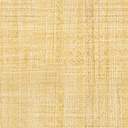 